ΠΡΟΣΦΟΡΑΓΙΑ THN ΚΑΤΑΣΚΕΥΗ ΠΑΡΑΠΗΓΜΑΤΩΝ ΕΜΠΟΡΟΠΑΝΗΓΥΡΗΣ Δ.Ε. ΑΜΦΙΚΛΕΙΑΣ Η παρούσα αφορά την τοποθέτηση των ξύλινων παραπηγμάτων για την ετήσια εμποροπανήγυρη (παζάρι) Αμφίκλειας του τρέχοντος έτους (EL 644270202) . CPV:   44112000-8      Διάφορες οικοδομικές κατασκευές	44112100-9      ΥπόστεγαΠρόκειται να τοποθετηθούν εκατόν πενήντα  (150) παραπήγματα για τις ανάγκες της στέγασης των πλανόδιων εμπόρων της εμποροπανήγυρης, διαστάσεων σε κάτοψη 3.00m x 3.00m, με μονοκλινής στέγη (μονόρριχτη) με ύψος στο χαμηλό σημείο 2.90m και στο ψηλό σημείο 3.20m.Η τοποθέτηση των παραπηγμάτων θα γίνει από ξύλινο σκελετό, με κατηγορία ξύλου κατ’ ελάχιστο C18 με κατάλληλη συνδεσμολογία και στήριξη. Η επιστέγαση αυτών θα γίνει με φύλλα λαμαρίνας τσίγγου πάχους 3mm. Η εργασία αφορά στην τοποθέτηση των παραγκών σύμφωνα με τους κανόνες της επιστήμης και της τέχνης από ειδικευμένο προσωπικό έτσι ώστε να είναι ασφαλής για τους χρήστες της καθώς και στην αποξήλωση και απομάκρυνση των υλικών κατασκευής αυτών μετά το πέρας της εμποροπανήγυρης. Κατά τα λοιπά ισχύουν τα περιγραφόμενα στην με αρ. πρωτ. 6524/2019  τεχνική έκθεση της υπηρεσίας.Όλες οι εργασίες γίνονται με ευθύνη και δαπάνη του Οικονομικού Φορέα ο οποίος μετά την ολοκλήρωση των κατασκευών και πριν την έναρξη της εμποροπανήγυρης θα καταθέσει στο Δήμο: 1) υπεύθυνη δήλωση ότι όλες οι κατασκευές έγιναν σύμφωνα με τους κανόνες της επιστήμης και της τέχνης και ότι πληρούν τις από τις εκάστοτε ισχύουσες ειδικές διατάξεις και προβλεπόμενες προδιαγραφές υπογεγραμμένη από αρμόδιο μηχανικό και 2) Υπεύθυνη Δήλωση Στατικής Επάρκειας των παραπηγμάτων υπογεγραμμένη από αρμόδιο μηχανικό. Ο Οικονομικός Φορέας υποχρεούται να συμμορφώνεται στις υποδείξεις των υπηρεσιών του Δήμου.ΠΡΟΫΠΟΛΟΓΙΣΜΟΣ ΠΡΟΣΦΟΡΑΣ				                                                                                             	Ο ΠΡΟΣΦΕΡΩΝ  					Ο ΣΥΝΤΑΞΑΣ                                                                        Ε. Γ. ΚΑΡΟΥΜΠΗΣ                                                                      ΤΟΠΟΓΡΑΦΟΣ ΜΗΧΑΝΙΚΟΣΕΛΛΗΝΙΚΗ ΔΗΜΟΚΡΑΤΙΑ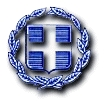 ΠΕΡΙΦΕΡΕΙΑ ΣΤΕΡΕΑΣ ΕΛΛΑΔΑΣΔΗΜΟΣ ΑΜΦΙΚΛΕΙΑΣ-ΕΛΑΤΕΙΑΣ ΤΜΗΜΑ ΤΕΧΝΙΚΗΣ ΥΠΗΡΕΣΙΑΣΕλάτεια :     Αριθ. Πρωτ. :  Ταχ. Δ/νση.      : ΕλάτειαΤαχ.Κώδικας   : 35004Πληροφορίες   : Ευστάθιος ΚαρούμπηςΤηλέφωνο        : 22343-50217/115                                                    Fax                  : 22340-31898                                                          E-mail : e.karoumpis@dimos-amfiklias-elatias.gr                                                                                        ΠΕΡΙΓΡΑΦΗ ΕΙΔΟΥΣΜΟΝΑΔΑ ΜΕΤΡΗΣΗΣΠΟΣΟΤΗΤΑΤΙΜΗ ΜΟΝΑΔΑΣ €ΣΥΝΟΛΟ€ΦΠΑ24%ΓΕΝ. ΣΥΝΟΛΟΠΑΡΑΠΗΓΜΑΤΑΤΕΜ150